مستعينا بالله أجب عن الأسئلة التالية: السؤال الأول: اختر الإجابة الصحيحة فيما يلي:1/ مجاوزة الحد في الطعام والشراب هو: أ)الإسراف         				ب) الكرم               				ج) البخل2/ الأصل في جميع الأطعمة والأشربة هو:أ) حرام     					ب) مكروه             				ج) مباح3/ كل ما كان في تناوله ضرر على البدن هو :أ) محرم    					ب) مكروه      					ج) مباح4/ كل حيوان لم يذك الذكاة الشرعية هي:أ) الأضحية					ب) الميتة            				ج) الخنزير5/ حيوان مستقذر يأكل النجاسات وفضلات (الإنسان والحيوان) هو:أ) السمك          				ب) الجراد           				ج) الخنزير6/ المتولد من الخيل والحمار الأهلي هو:أ) البغل    					ب) الحمار الأهلي          			ج) الحصان7/كل حيوان آكل للجيف فهو:أ) مباح        					ب) حرام    					ج) مستحب8/ ما يزيل العقل أو يغطيه بحيث لا يميز شاربه بين الحسن والقبيح هي:أ) المسكرات            				ب) المشروبات الغازية 				ج)القهوة9/ إطعام الطعام على كل حال وبخاصة أوقات الشدة هي:أ)الضيافة الواجبة          			ب) الضيافة المستحبة             			ج)الضيافة المكروهة10/ قتل الحيوان غير المقدور عليه بجرحه في أي موضع في جسده هو:أ) العقر     					ب) الذبح              				ج) النحرتابع بقية الأسئلة خلف الورقةالسؤال الثاني :ضع علامة ( √ ) أمام العبارات الصحيحة وعلامة( × ) أمام العبارات الخاطئة فيما يلي:1- إذا كان لا يسكر قليله فكثيره مباح								(	)2- الميتة كل حيوان يذكى الذكاة  الشرعية							(	)3- جميع المسكرات محرمة 									(	)4- الضيافة هي إكرام الضيف بإطعامه وإيوائه وتقديم ما يحتاج إليه  				(	)5- يكره النفخ في الطعام والشراب                                            				(	)6- لا يستحب لمن نسي التسمية أول الطعام أن يسمي أثناء الطعام					(	)7- من حكمة النهي عن الأكل بالشمال عدم التشبه بالشيطان					(	)8- الذكاة هي ذبح الحيوان بقطع حلقومه ومريئه وأحد ودجيه 					(	)9- حكم الذكاة مستحبة										(	)10- من سنن الذكاة التكبير بعد التسمية								(	)السؤال الثالث  :أجب عن الأسئلة التالية:أ- تنقسم الأطعمة إجمالًا إلى قسمين رئيسيين. اذكرهما:1- ............................................................		2- ............................................................ب- اذكر اثنين من المخدرات الطبيعية النباتية:1- ............................................................		2- ............................................................ج- اذكر اثنين من الحيوانات التي أمرنا بقتلها:1- ............................................................		2- ............................................................د- ما حكم تناول دم الإنسان: ..................................................................................................................................................تمنياتي لكم بالتوفيقأ/ Majidالمملكة العربية السعوديةوزارة التعليمإدارة التعليم بمحافظة متوسطة وثانوية المملكة العربية السعوديةوزارة التعليمإدارة التعليم بمحافظة متوسطة وثانوية المملكة العربية السعوديةوزارة التعليمإدارة التعليم بمحافظة متوسطة وثانوية المملكة العربية السعوديةوزارة التعليمإدارة التعليم بمحافظة متوسطة وثانوية 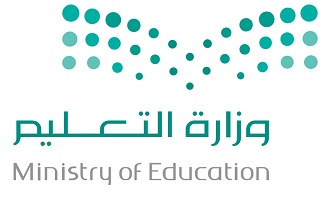 التاريخ :   / 4 / 1439هـالتاريخ :   / 4 / 1439هـالتاريخ :   / 4 / 1439هـالمملكة العربية السعوديةوزارة التعليمإدارة التعليم بمحافظة متوسطة وثانوية المملكة العربية السعوديةوزارة التعليمإدارة التعليم بمحافظة متوسطة وثانوية المملكة العربية السعوديةوزارة التعليمإدارة التعليم بمحافظة متوسطة وثانوية المملكة العربية السعوديةوزارة التعليمإدارة التعليم بمحافظة متوسطة وثانوية المادة : الفقهالمادة : الفقهالمادة : الفقهالمملكة العربية السعوديةوزارة التعليمإدارة التعليم بمحافظة متوسطة وثانوية المملكة العربية السعوديةوزارة التعليمإدارة التعليم بمحافظة متوسطة وثانوية المملكة العربية السعوديةوزارة التعليمإدارة التعليم بمحافظة متوسطة وثانوية المملكة العربية السعوديةوزارة التعليمإدارة التعليم بمحافظة متوسطة وثانوية الصف : الثالث المتوسطالصف : الثالث المتوسطالصف : الثالث المتوسطالمملكة العربية السعوديةوزارة التعليمإدارة التعليم بمحافظة متوسطة وثانوية المملكة العربية السعوديةوزارة التعليمإدارة التعليم بمحافظة متوسطة وثانوية المملكة العربية السعوديةوزارة التعليمإدارة التعليم بمحافظة متوسطة وثانوية المملكة العربية السعوديةوزارة التعليمإدارة التعليم بمحافظة متوسطة وثانوية الزمن : ساعة ونصفالزمن : ساعة ونصفالزمن : ساعة ونصفاسم الطالب /  ...................................................................................................................اسم الطالب /  ...................................................................................................................اسم الطالب /  ...................................................................................................................اسم الطالب /  ...................................................................................................................اسم الطالب /  ...................................................................................................................اسم الطالب /  ...................................................................................................................رقم الجلوس رقم الجلوس اختبار الفصل الدراسي الأول للعام الدراسي : 1438/1439هـاختبار الفصل الدراسي الأول للعام الدراسي : 1438/1439هـاختبار الفصل الدراسي الأول للعام الدراسي : 1438/1439هـاختبار الفصل الدراسي الأول للعام الدراسي : 1438/1439هـاختبار الفصل الدراسي الأول للعام الدراسي : 1438/1439هـاختبار الفصل الدراسي الأول للعام الدراسي : 1438/1439هـاختبار الفصل الدراسي الأول للعام الدراسي : 1438/1439هـاختبار الفصل الدراسي الأول للعام الدراسي : 1438/1439هـاختبار الفصل الدراسي الأول للعام الدراسي : 1438/1439هـاختبار الفصل الدراسي الأول للعام الدراسي : 1438/1439هـاختبار الفصل الدراسي الأول للعام الدراسي : 1438/1439هـالدرجة رقماًالدرجة كتابة..................................درجة فقط...................................درجة فقط.اسم المصححاسم المصححالتوقيع التوقيع اسم المراجعالتوقيع الدرجة رقماً30الدرجة كتابة..................................درجة فقط...................................درجة فقط.